Faculté des sciences économiques, commerciales et des sciences de gestion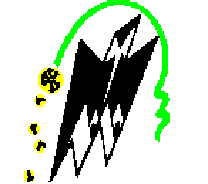 Faculté des sciences économiques, commerciales et des sciences de gestionFaculté des sciences économiques, commerciales et des sciences de gestionFaculté des sciences économiques, commerciales et des sciences de gestionFaculté des sciences économiques, commerciales et des sciences de gestionDépartement des sciences Financières et ComptabilitéAnnée universitaire 2023/2024Département des sciences Financières et ComptabilitéAnnée universitaire 2023/2024Département des sciences Financières et ComptabilitéAnnée universitaire 2023/2024Département des sciences Financières et ComptabilitéAnnée universitaire 2023/2024Département des sciences Financières et ComptabilitéAnnée universitaire 2023/2024PLANNING DES EXAMENS SEMESTRE 04DEUXIEME ANNEE SCIENCES FINANCIERESPLANNING DES EXAMENS SEMESTRE 04DEUXIEME ANNEE SCIENCES FINANCIERESPLANNING DES EXAMENS SEMESTRE 04DEUXIEME ANNEE SCIENCES FINANCIERESPLANNING DES EXAMENS SEMESTRE 04DEUXIEME ANNEE SCIENCES FINANCIERESPLANNING DES EXAMENS SEMESTRE 04DEUXIEME ANNEE SCIENCES FINANCIERESJourHoraireMatièreLieux Lieux Mardi 07 Mai 202408h30Ethique des affairesG1 : Salle 03 + 04 SG G2 : Salle 05 + 06 SGG3 : Salle 07 + 08 SGG4 : Salle 09 + 10 SGG5 et G6 : Amphi HAMEGJeudi  09 Mai  202408h30Recherche OpérationnelleG1 : Salle 03 + 04 SG G2 : Salle 05 + 06 SGG3 : Salle 07 + 08 SGG4 : Salle 09 + 10 SGG5 et G6 : Amphi HAMEGDimanche  12 Mai   202408h30Stat 4G1 : Salle 03 + 04 SG G2 : Salle 05 + 06 SGG3 : Salle 07 + 08 SGG4 : Salle 09 + 10 SGG5 et G6 : Amphi HAMEGMardi 14 Mai 202408h30Normes comptablesG1 : Salle 03 + 04 SG G2 : Salle 05 + 06 SGG3 : Salle 07 + 08 SGG4 : Salle 09 + 10 SGG5 et G6 : Amphi HAMEGJeudi  16 Mai  202408h30Gestion d’entrepriseG1 : Salle 03 + 04 SG G2 : Salle 05 + 06 SGG3 : Salle 07 + 08 SGG4 : Salle 09 + 10 SGG5 et G6 : Amphi HAMEGDimanche  19 Mai   202408h30Finance d’entrepriseG1 : Salle 03 + 04 SG G2 : Salle 05 + 06 SGG3 : Salle 07 + 08 SGG4 : Salle 09 + 10 SGG5 et G6 : Amphi HAMEGMardi 21 Mai 202408h30AnglaisG1 : Salle 03 + 04 SG G2 : Salle 05 + 06 SGG3 : Salle 07 + 08 SGG4 : Salle 09 + 10 SGG5 et G6 : Amphi HAMEGJeudi  23 Mai  202408h30Macro IIG1 : Salle 03 + 04 SG G2 : Salle 05 + 06 SGG3 : Salle 07 + 08 SGG4 : Salle 09 + 10 SGG5 et G6 : Amphi HAMEG